IV. ДОДАТКИА. ВАРІАНТИ ЗАВДАНЬ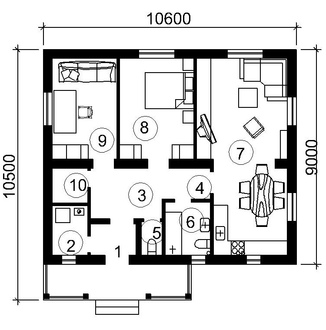 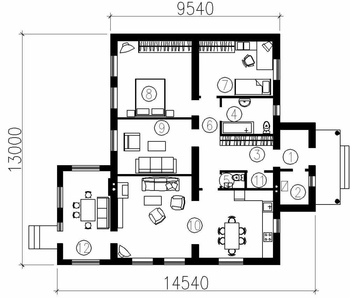 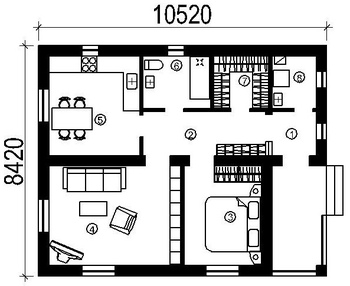 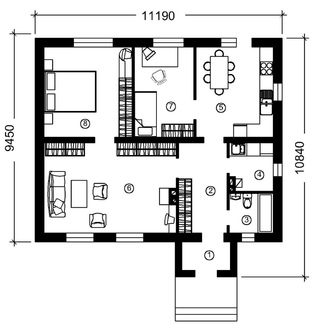 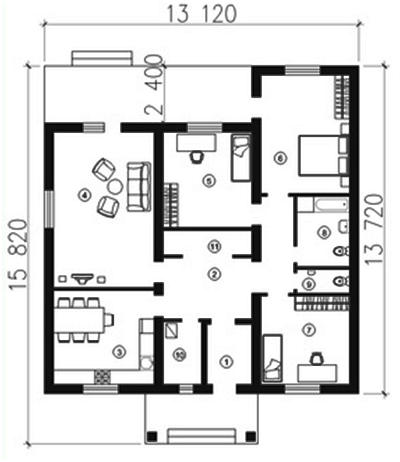 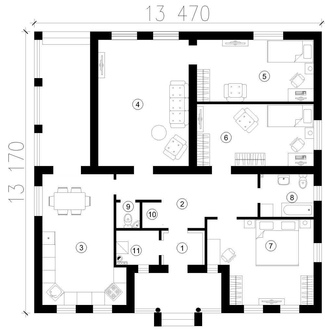 Рис. А.1. Варіант 1, 2, 3, 4, 5, 6Рис. А.1. Варіант 1, 2, 3, 4, 5, 6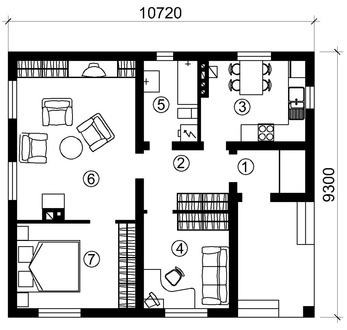 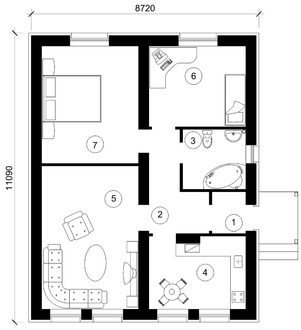 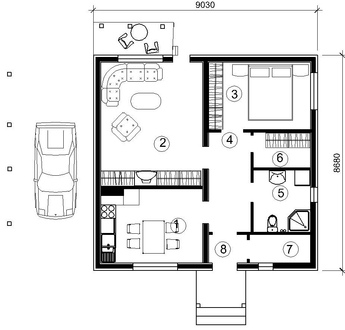 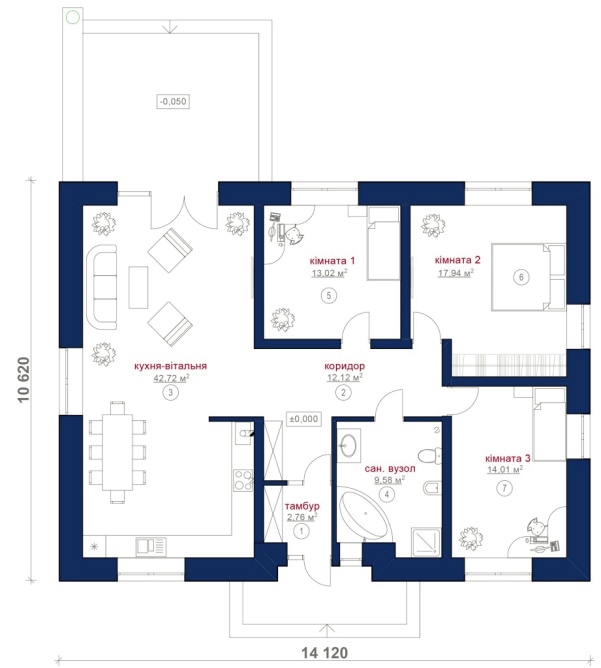 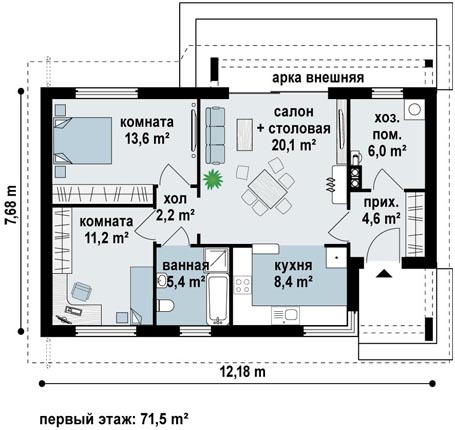 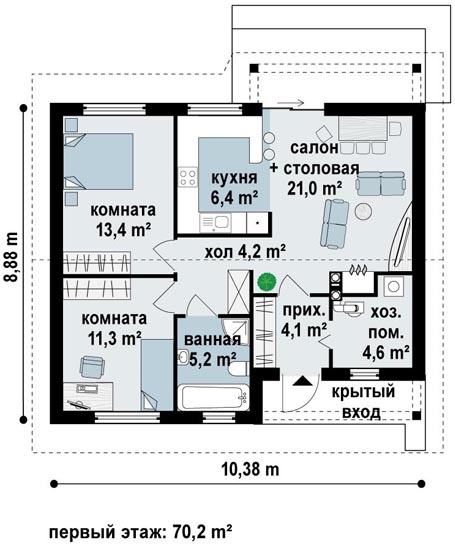 Рис. А.2. Варіант 7, 8, 9, 10, 11, 12Рис. А.2. Варіант 7, 8, 9, 10, 11, 12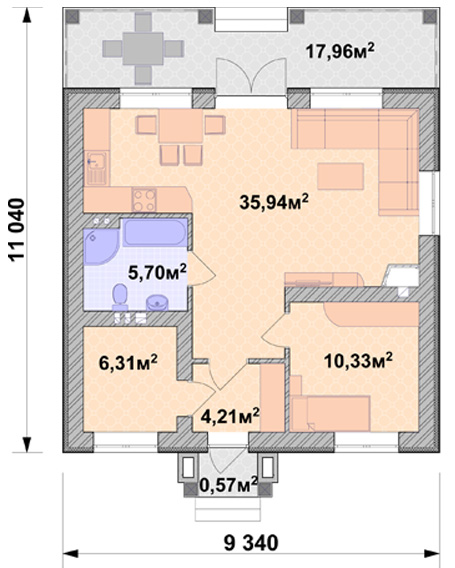 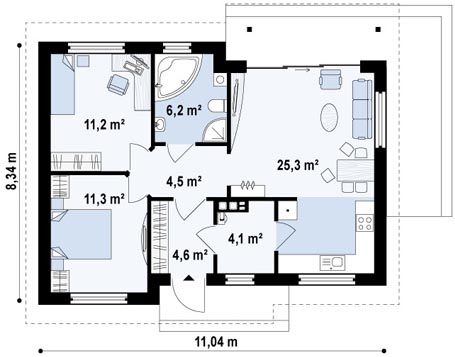 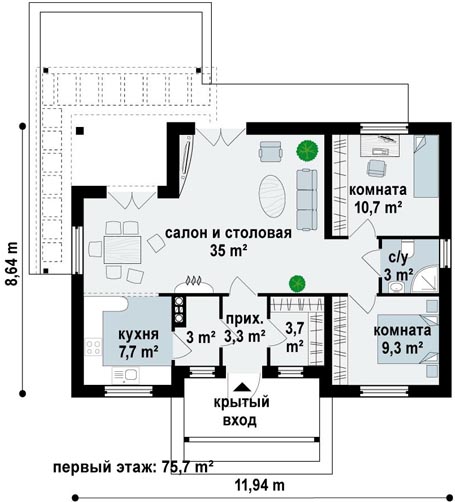 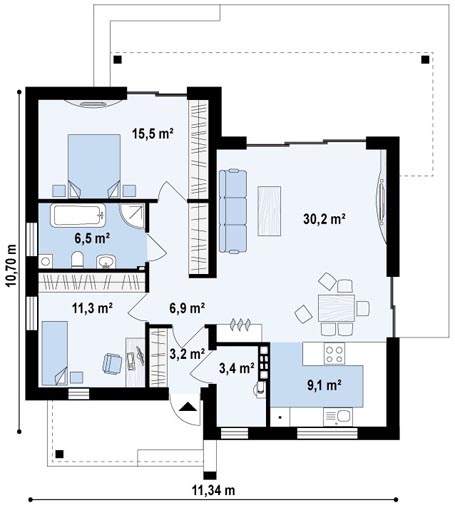 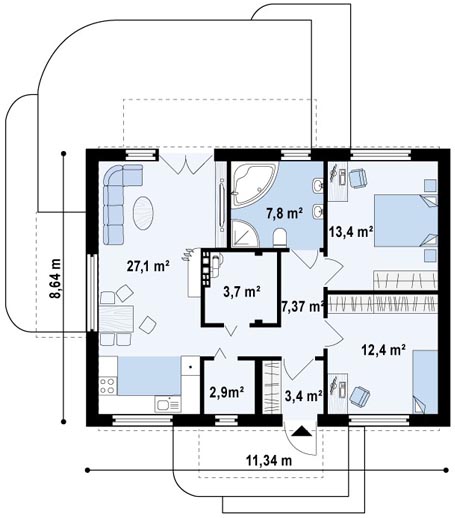 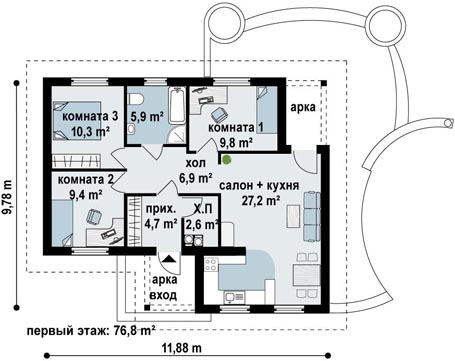 Рис. А.4. Варіант 13, 14, 15, 16, 17, 18Рис. А.4. Варіант 13, 14, 15, 16, 17, 18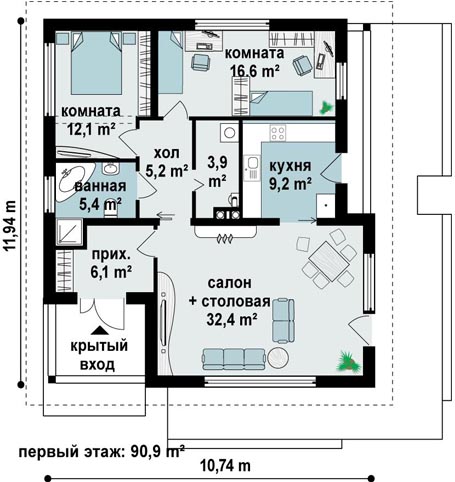 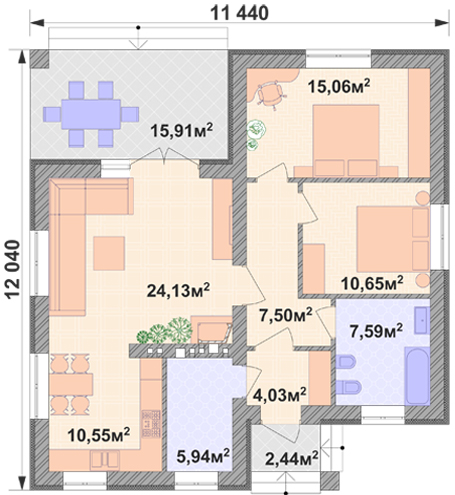 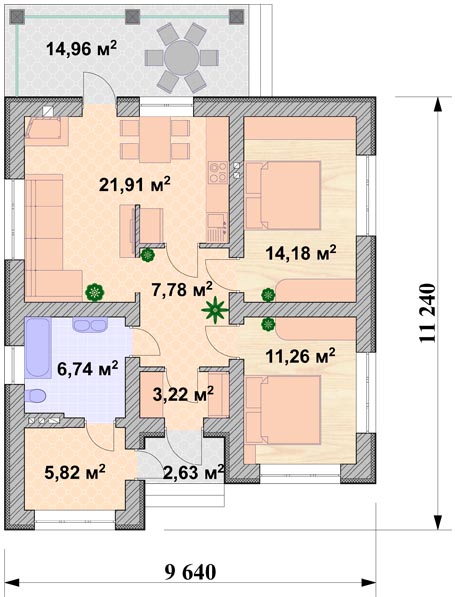 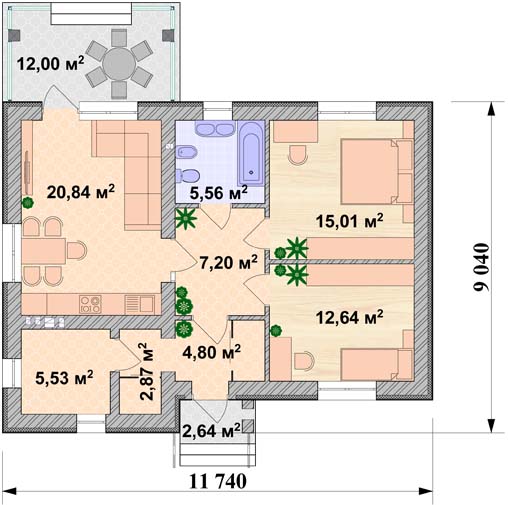 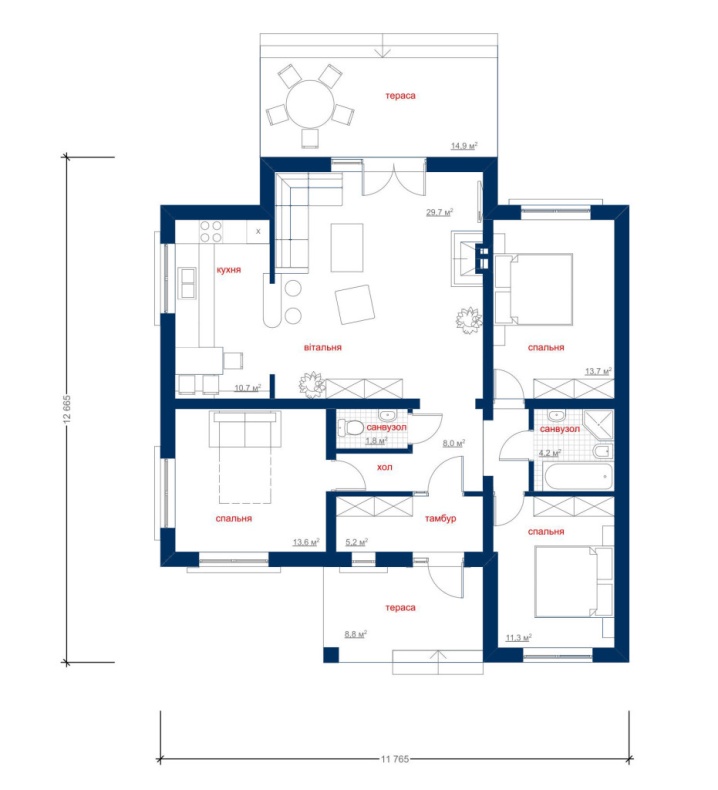 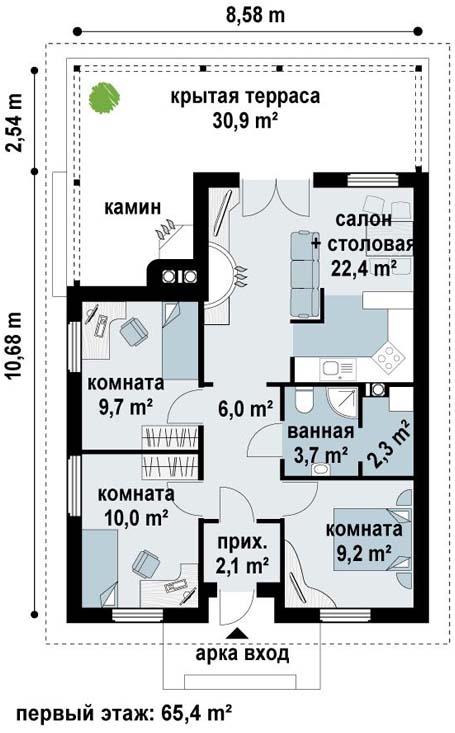 Рис. А.4. Варіант 19, 20, 21, 22, 23, 24Рис. А.4. Варіант 19, 20, 21, 22, 23, 24